关于组织参加第四届东营·海外留学人才石油装备产业对接洽谈会的通知各县区组织部、开发区党工委组宣部：根据全市年度人才工作计划，定于9月26日在东营区举办第四届东营·海外留学人才石油装备产业对接洽谈会，邀请包括中国工程院院士在内的国内外高层次专家学者40余人参会，与我市企业进行对接洽谈。请各县区、开发区组织辖区内相关企业参加对接会，有关事宜通知如下：一、时间地点9月26日（星期四）下午14:00，东营胜利宾馆会议中心，请参会人员提前半小时入场。二、会议议程（一）14:00-14:50，启动仪式（109会议室）。（二）15:00-18:00，分组洽谈。设石油装备（107会议室）、石油化工（103会议室）、新能源新材料及新兴产业（222会议室）三个分会场，进行分组交流洽谈。 三、有关要求1、请各县区、开发区组织石油装备、石油化工、新能源新材料及新兴产业等领域，有相关产品研发、技术攻关及产业化等方面需求的企业主要负责人或产品研发、产业化技术分管副总参会，每个县区、开发区组织不少于6家企业。2、请参会企业根据本次邀请专家名单（附件1），研究提出对接意向，填报参会企业名单（附件2），做好与专家对接洽谈的相关准备工作，一并提供500字以内的企业简介（附件3）。3、请各县区、开发区将相关材料电子版汇总后，于9月20日（周五）下午5:00前，报东营区委组织部，邮箱：dyqwrcb@163.com，联系电话：8268655。4、请各县区组织部、开发区组宣部分管领导带队统一前往参会，会议期间和与会专家达成初步合作意向或协议的，请及时报会务组汇总。附件：1、参会专家名单2、参会企业名单3、企业简介（样本）4、会议地址地图市人才工作领导小组办公室2019年9月18日附件1：参会专家名单（一）海外创新创业专家（二）国内重点石油高校专家（三）胜利油田专家附件2：参会企业名单填报单位：              带队领导：            联系电话：附件3：XXXX（企业全称）包括企业基本情况、未来发展方向、技术人才需求等，500字以内。单位地址：联系人：联系电话：（固定电话、手机号都需填写）电子邮箱：附件4：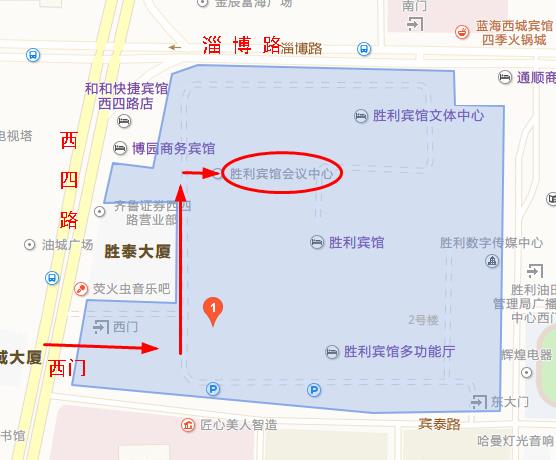 序号姓名单位职务1陆  凡触景无限科技（北京）有限公司董事长2张  亮郑州国千环保科技有限公司董事长3高洪伟中科院新疆理化技术研究所研究员4权  华亚申科技研发中心（上海）有限公司董事长5沈憧棐上海巨哥电子科技有限公司总经理6王运虎康德斯特电气（中国）有限公司董事长7李立斌日本博奥实业株式会社董事长8陈鸿林杭州杰顶新能源科技有限公司董事长9陈淑敏北京金鸿能生物科技有限公司董事长10孟立建葡萄牙波尔图理工大学终身教授11王云孝WOOD GROUP（英国伍德集团）项目经理12徐  怡美国天业科技术有限公司、北京天业科太新技术有限公司执行董事、CEO13杨洛鹏大连理工大学教授14卫  欣加拿大（青岛）康旭工程科技有限公司董事15谢克红北京高博智融科技有限公司董事长16潘志华北京高博智融科技有限公司总裁17张勇军北京科技大学工程技术研究院副院长、研究员序号姓名单位职务1刘  明中国石油大学（华东）技术转移中心主任2左利云中国石油大学（华东）技术转移中心副主任3郝木明中国石油大学（华东）化学工程学院教授4李  伟中国石油大学（华东）机电工程学院副院长、教授5崔俊国中国石油大学（华东）机电工程学院副教授6袁新安中国石油大学（华东）机电工程学院副教授7季文海中国石油大学（华东）控制科学与工程学院副教授8张荣军西安石油大学科技处处长9焦  龙西安石油大学科技处副处长10屈撑囤西安石油大学化学化工学院教授11陈  刚西安石油大学化学化工学院教授12严正国西安石油大学电子工程学院教授13王凌华长江大学资产经营公司总经理14郝  勇长江大学资产经营公司副总经理15杨  新长江大学教授16林毅敏长江大学副教授17白世杰长江大学副教授序号姓名单位职务1杨士超胜利油田分公司孤岛采油厂责任工程师、高级工程师2李晓倩胜利油田分公司石油工程技术研究院工程师3于丹丹胜利油田分公司石油工程技术研究院助理工程师4刘东章胜利石油工程公司海洋钻井公司技能大师5贾学志胜利油田分公司海洋采油厂油田技能大师、高级技师6王  莉胜利油田分公司技术检测中心能源监测技术干部、高级工程师7董伟佳胜利油田分公司技术检测中心节能检测员、助理工程师8孙  霖河口采油厂集输大队技术员、助理工程师9翟昭伟山东科瑞压缩机有限公司应用工程师、中级工程师10王俊达东营市瑞鸿生态农业有限公司总经理11罗泽民胜利石油工程有限公司海洋钻井公司技能大师、高级技师序号企业名称参会人员职务联系方式分会场类别1石油装备、石油化工、新能源新材料及新兴产业三选一234567